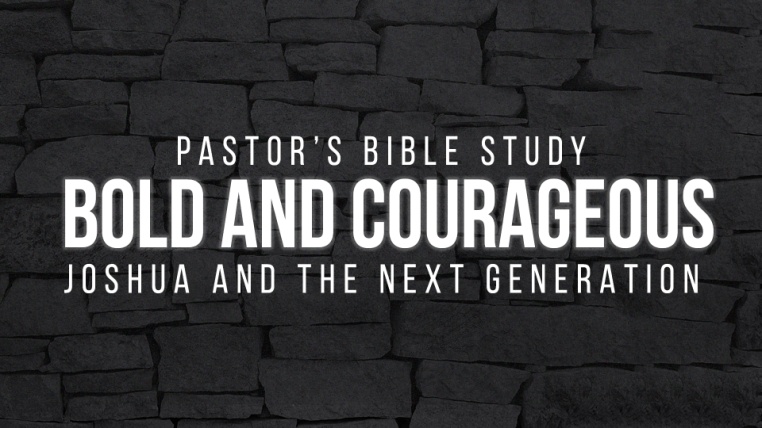 Episode 5: Crossing the Jordan, Ch. 3The Preparation for Crossing (3:1–6, 8–13)Joshua’s commands to the people (3:2–5): Instructions for crossing. The officers of the people.Follow the Ark of the Covenant to the Jordan River (3:3–4).Consecrate Yourselves (3:5)Choose 12 men (one from each tribe) for a special task (3:12).Joshua’s commands to the priests (3:6, 8–11, 13):Carry the Ark to the river (3:6)Stand in the river (3:8). The Promise of Victory (3:7) 7 The Lord said to Joshua, “Today I will begin to exalt you in the sight of all Israel, that they may know that, as I was with Moses, so I will be with you.God speaks to Joshua for the first time since his instructions in 1:1–9.  Today I will begin to exalt you in the sight of all Israel.For  Joshua the purpose of the miracle about to be performed is to confirm once more his position of leadership. Wonders/ Amazing Things (3:9-10)The Passage of Israel (3:14–17; 4:12–19)Expect the water to separate (3:13).11 Behold, the ark of the covenant of the Lord of all the earth is passing over before you into the Jordan. … 13 And when the soles of the feet of the priests bearing the ark of the Lord, the Lord of all the earth, shall rest in the waters of the Jordan, the waters of the Jordan shall be cut off from flowing, and the waters coming down from above shall stand in one heap.” The priests stand in the water (3:15).Therefore everyone who hears these words of mine and puts them into practice is like a wise man who built his house on the rock. The rain came down, the streams rose, and the winds blew and beat against that house; yet it did not fall, because it had its foundation on the rock. But everyone who hears these words of mine and does not put them into practice is like a foolish man who built his house on sand. The rain came down, the streams rose, and the winds blew and beat against that house, and it fell with a great crash.– Matthew 7:24-29 The water separates, allowing the people to cross over (3:16).Where they cross over (3:16): They cross just opposite the city of Jericho.17 Now the priests bearing the ark of the covenant of the Lord stood firmly on dry ground in the midst of the Jordan, and all Israel was passing over on dry ground until all the nation finished passing over the Jordan. The “Baptism” of the Nation-- Parallel to the Red Sea Crossing (Exodus 14)Dying—Into the Water/ WildernessRising—Out of the Water/  Wilderness For if we have been united with him in a death like his, we shall certainly be united with him in a resurrection like his—Romans  6:5